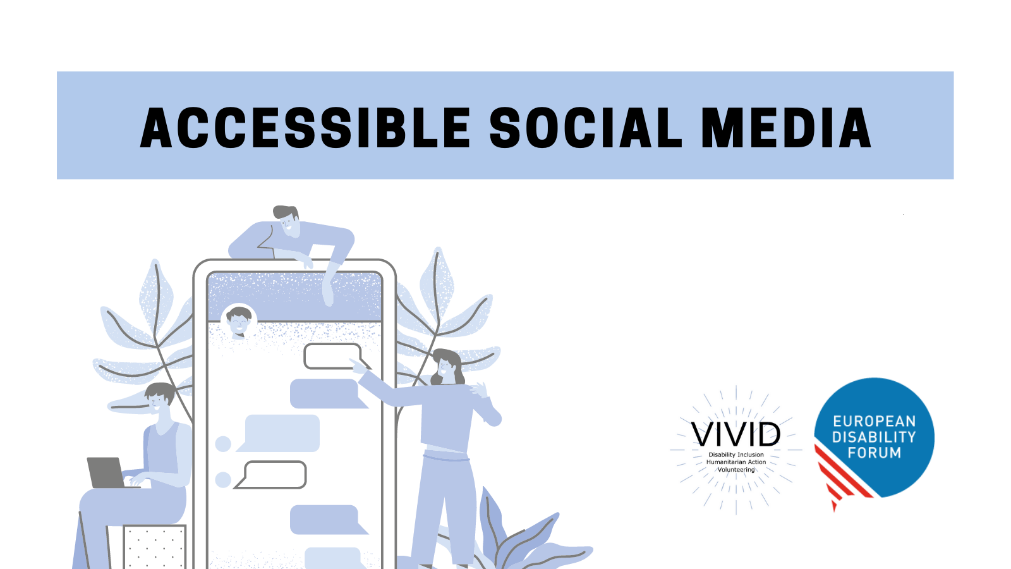 Toolkit AccessibleSocial MediaEuropean Disability Forum By Roberta Lulli | July 2021	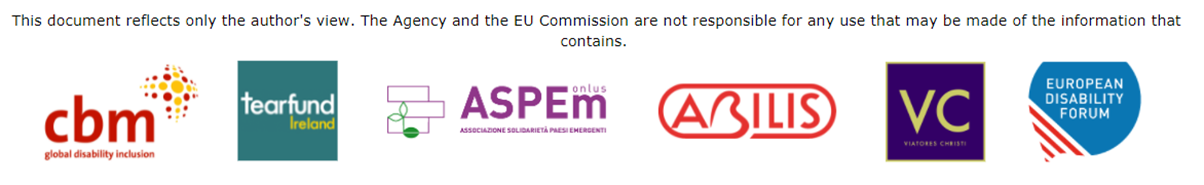 IntroductionAccessible Social media accessibility is not technically required under the WCAG 2.1 accessibility standards. 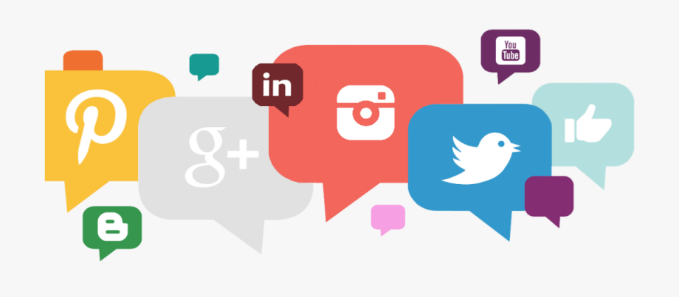 We can’t change social media platformsWe can improve the accessibility of the content that we are postingWe can use the accessible features built directly into social platformsAccessible and inclusive content is beneficial to everyone.Is Social Media accessible?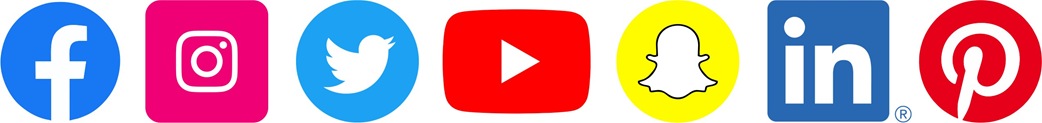 The challenge with social media is that most platforms are not fully accessible. They have made recent accessibility updates. Facebook Live>Automatic captioning, Alt Text Instagram IGTV>Automatic captioning, Alt TextTwitter is mostly accessible, including keyboard accessibility.TwitterTwitter is mostly text-based and it is considered the most accessible medium. 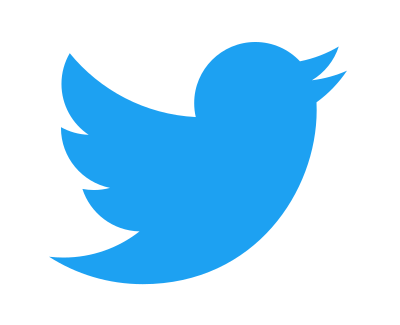 We can send message no more than 280 charactersUse hashtags # you can create new or existing ones Tag people related to the content @You can use emojis You can add picture, infographics, links to webs and documentsWhat do tweets look like ?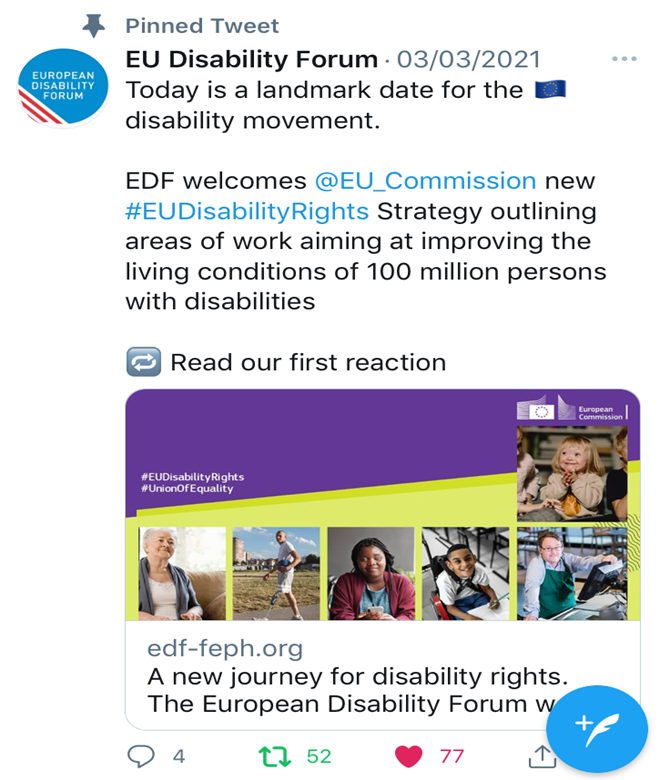 Make your check list!Make sure everyone can interact with your Tweets Make the text accessible Alternative Text Descriptions for ImagesUse camel case for multi-word hashtagsMake your link text short and understandableInclude video captions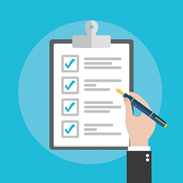 Accessible contentWriting with clarity makes text more accessible and understandable. Aim to keep every Tweet focused on one specific message, rather than trying to communicate multiple ideas. Simple and plain language: easy to read, understand and use.                 Avoid ×                    Better ✔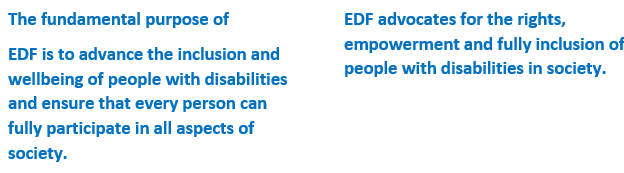 Accessible FontsAvoid using online “Fancy text characters” 𝔢𝔵𝔞𝔪𝔭𝔩𝔢: bolder or italic or 𝒸𝓊𝓇𝓈𝒾𝓋𝑒 or different ｃｈａｒａｃｔｅｒ ｓｐａｃｉｎｇ or 𝖒𝖊𝖉𝖎𝖊𝖛𝖆𝖑. This makes the post unreadable by a screen reader If possible, avoid abbreviations or acronyms that would sound strange if read by a screen reader. Looking FWD: Forward /   AFAIK: As Far as I KnowDescribe the contentWhen you post or tweet a hyperlink you can explicitly describe the content you are linking to or featuring in your social media post giving indication (e.g., [PIC], [VIDEO], [AUDIO], [GIF]).“Thanks to all for joining us on today, looking at human rights-based counter narratives and how best to communicate them. [PIC] https://bit.ly/3fTqb9V“ Did you know… Doing so lets users, including those with screen readers know what to expect before clicking a link. Add Alternative Text for ImagesIn the lower right corner of the image, tap "+ALT”. This is the button that lets you add a description to any image that you directly include in a tweet. 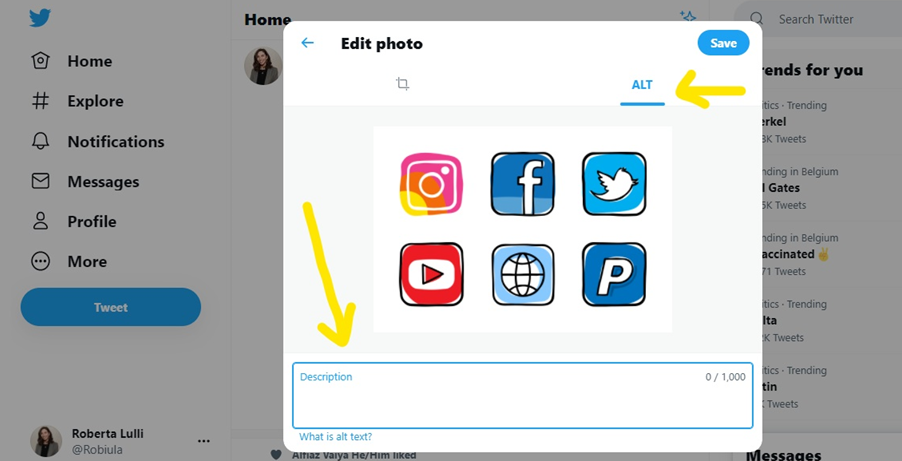 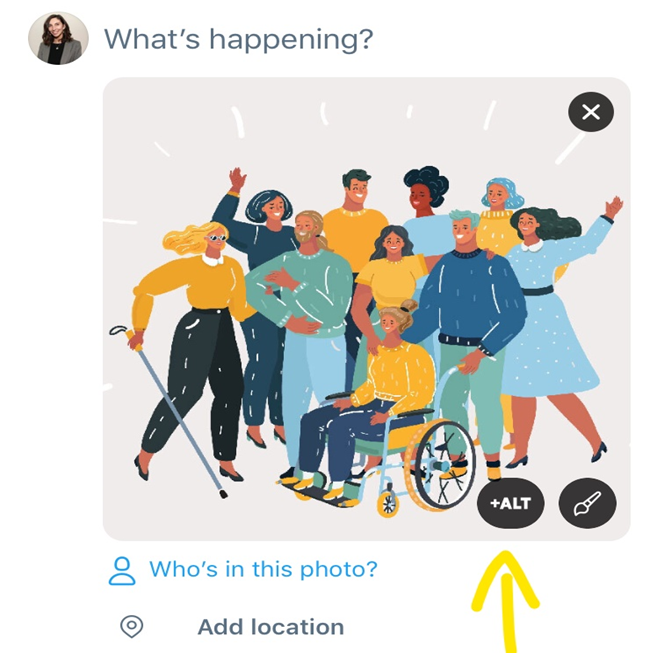 Steps to enable Alternative TextHome > More > Setting and privacy:Accessibility > VisionCompose image descriptions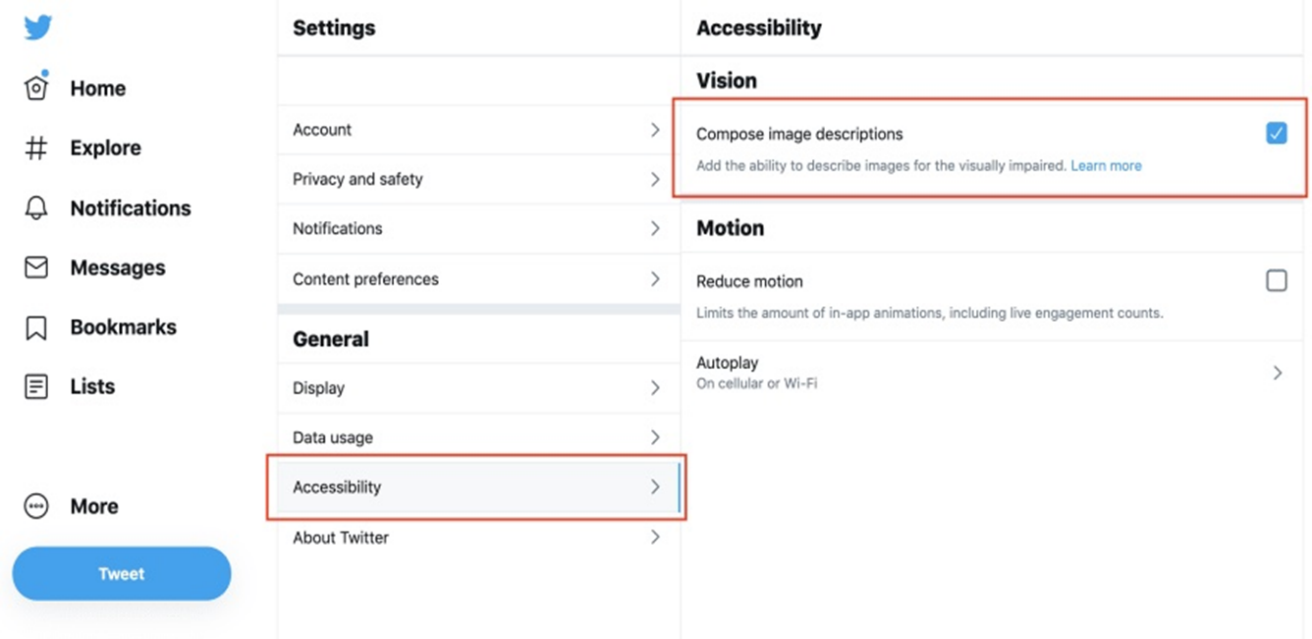 How to add ALT - TextTo insert descriptive text, click +ALT button.Type your description of the image and click the Done button. To edit the description, re-open the Add description or +ALT to posting the Tweet. The limit is 1000 characters.You can add a description to each image in a TweetNote: Image descriptions cannot be added to videosDid you not… Just adding an Alt-text may not be enough. You can describe the image in the body of the tweet.Text in Tweet’s imageIf you must include text in your Tweet's image, be sure to add in an alternative text.Add info in the main text of the tweetCheck colours contrast: If your tweet contains an infographic, make sure the colours are well contrasted.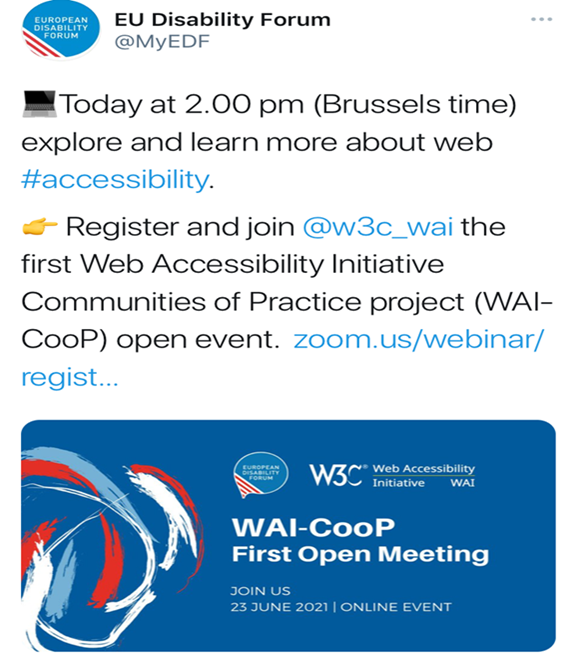 Animated GIFsTwitter allows alternative text descriptions on GIFs. When you use GIFs add alternative text.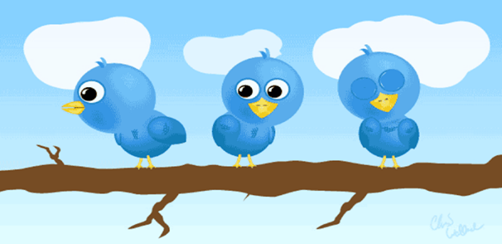 Many users who do not use screen readers may have trouble reading images of text in a GIF that are low-resolution, low-contrast, distorted or only shown briefly.   Emojis and EmoticonsWhen someone uses a screen reader to read an emoji, they hear the assigned description for that character.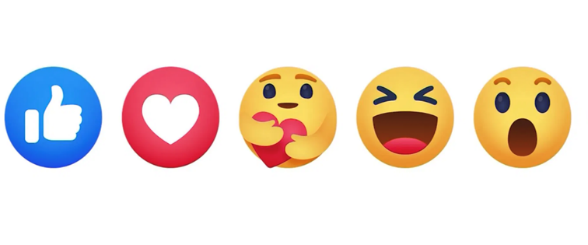 We can use emojis in small amounts Place spaces between themDid you know… When creating emoticons with text, consider the experience for screen reader users. Eg. “shrug” ¯\_(ツ)_/¯ will be read by a screen reader as: “Macron, backslash, underline, katakana, underline, slash, macron.”Using emojis on twitter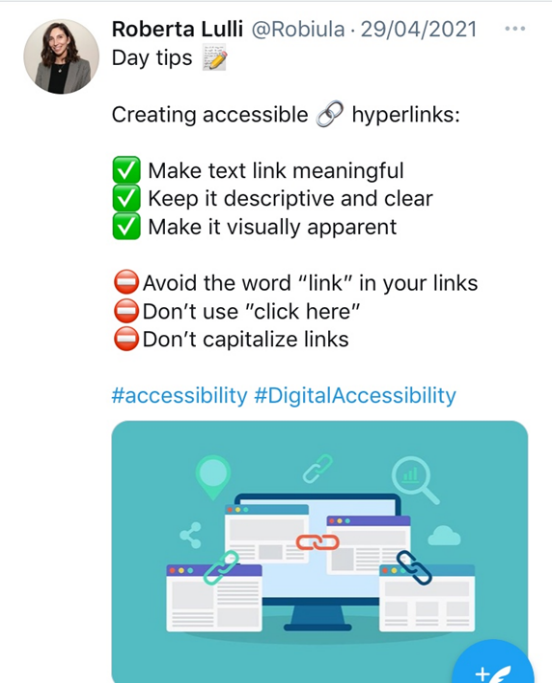 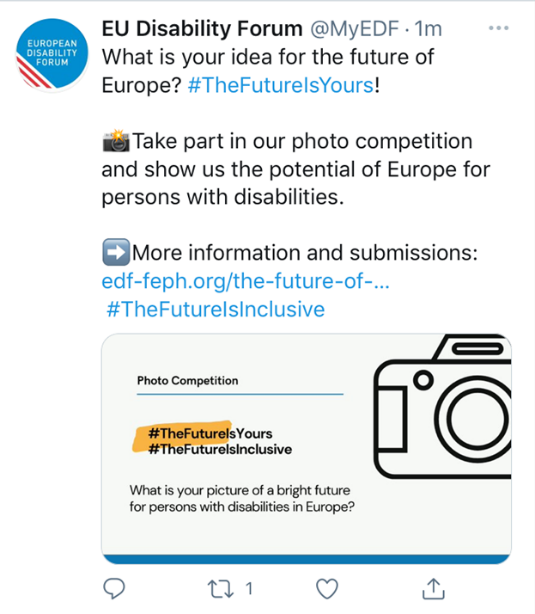 Hashtags #A hashtag is a label for content. It helps others who are interested in a certain topic, quickly find content on that same topic.#Disability #Volunteering ~ #Accessibility #HumanRights 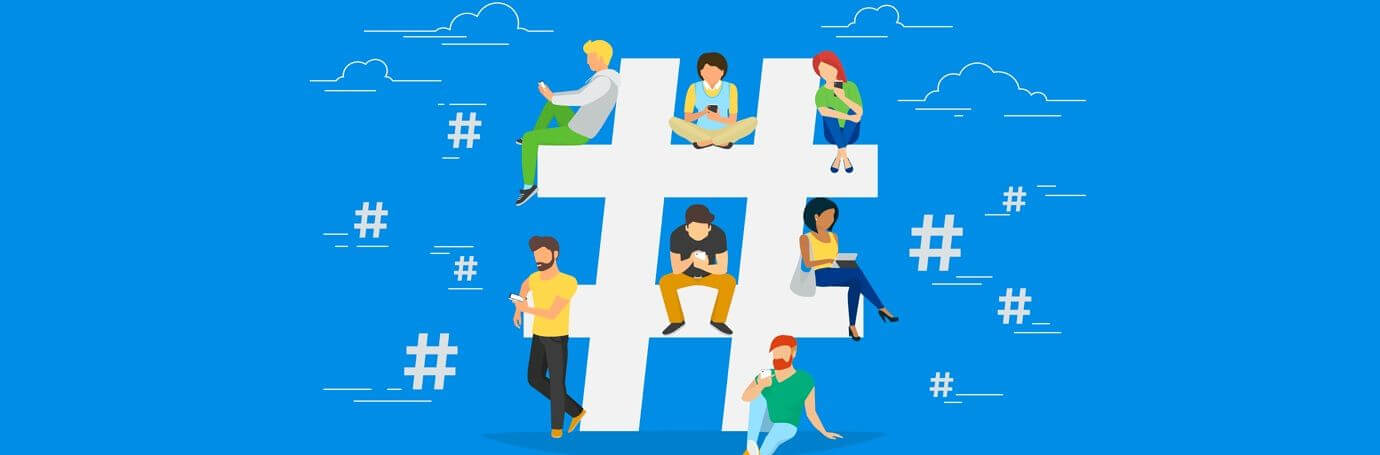 Limit to 1-2 hashtags per TweetPlace hashtags at the end of posts if you can Use CamelCase hashtagsThe name comes from the hump or humps that seem to appear in any CamelCase hashtag. 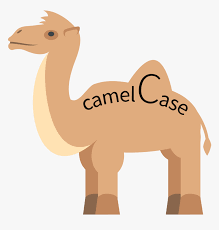 Capitalising the first letter of each word in a hashtag.Not lowercase #accessiblesocialmedia Yes CamelCase #AccessibleSocialMediaBy simply capitalising each word, #AccesibleSocialMedia becomes three words instead of one.Why CamelCase ?Camel case is an important accessibility requirement.It is good for screen readers users As hashtags are all one word, screen readers do not understand that there might be multiple words present. When we use CamelCase it is more likely a screen reader will understand that there are multiple words present in the hashtagCamel case improves understanding and readability for everyone including people with cognitive disabilities or dyslexiaUse linksAvoid saying “click here.” Use descriptive call-to-actions like: Sign up, Try it for free, or subscribe.You can a URL shortener that allows to retain characters Free URL shortener: BitlyWhen you share a link make sure:your documents, PDF, banners, infographics, videos are accessible!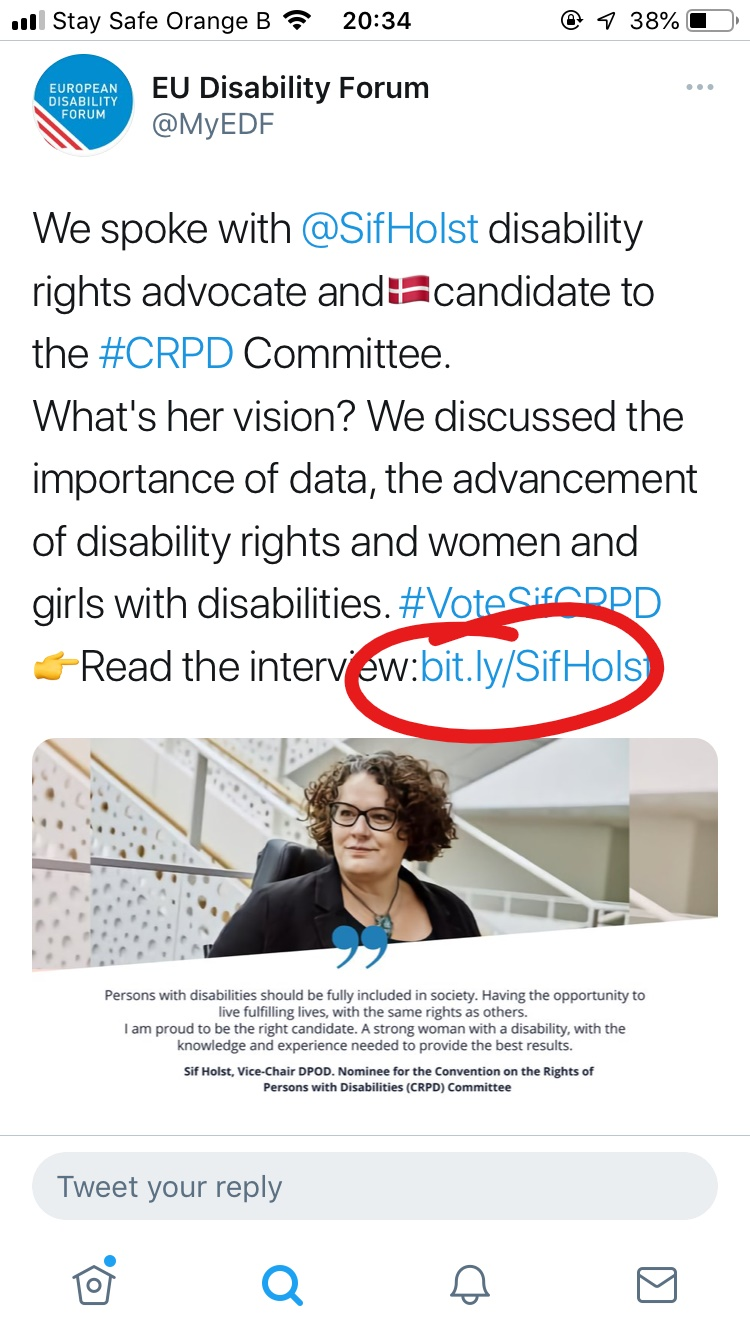 Videos on twitterTwitter is a great place to add Video even if it performs worse than images.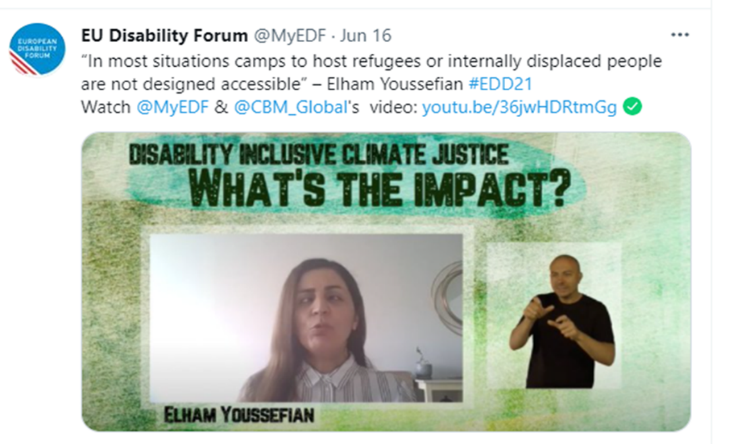 To be accessible a video needs:CaptionsAudio descriptionSign language interpretationThere are no features on Twitter that allow you to add audio descriptions or sign language, but apparently it supports the closed captioning available for users who opt into accessibility tools in their settings.Accessibility FeaturesNow that you know how to make your social media content accessible and use accessibility features:Keep alert for new accessibility featuresDon't forget to regularly check for new accessibility features on the relevant platforms you use. Follow Twitter Accessibility @TwitterA11yFacebook Make sure your posts, images and videos on Facebook are accessible!Accessible content Don’t overuse hashtags and emoticons. If you do use hashtags, use camel case. Choose background colours wisely. On text posts, Facebook offers several colourful and decorative backgrounds. Use contrasting colours. Add alt-text to images Facebook has a feature that auto-generates a description of images, but the information is typically very vague and sometimes inaccurate. You can edit the automatic alt-text and add your description. Did you know… When sharing an image posted by someone else and you are not sure if the image has already a description you can share it and add a description in the post or add “Description in comments”. Video captionsFacebook adds automatic captions to videos, as does Youtube, but do not rely on the auto-captioning provided by platforms add you own captions.Automatic closed captioning is also available for Facebook Live  Follow Facebook Accessibility page @accessibility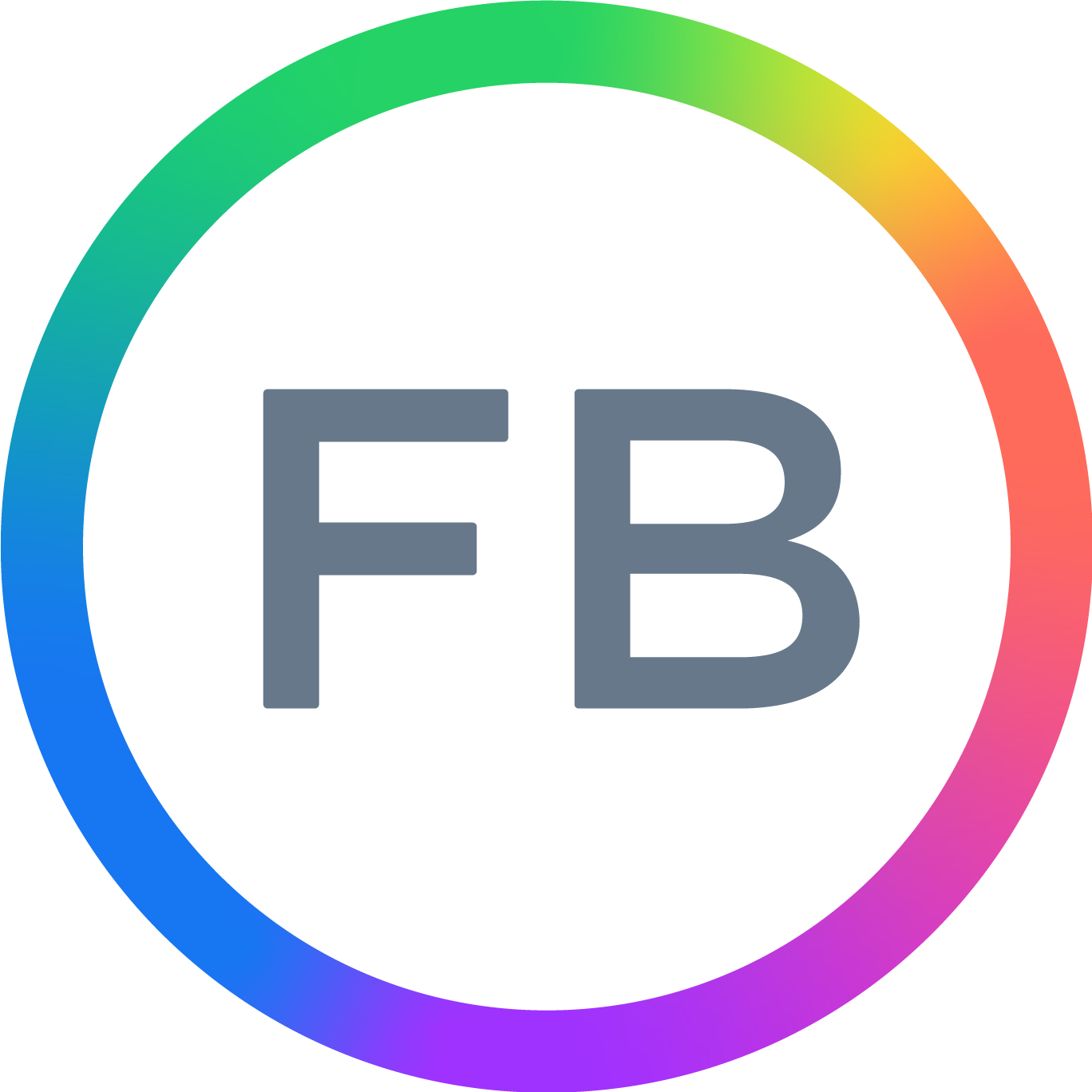 Supporting Resources How to be more accessible on social media, by SiteimproveMaking Twitter more accessible, Twitter blog How to make images accessible for people, Twitter blog Inclusive Design for social media, Hootsuite blog Making Audio and Video Media Accessible,W3C Tools for Promoting Disability Access and Inclusion, Explore Access 5 ways to make your tweets accessible, by AbilityNet WebAIM contrast checker for testing text colors for accessibility.Contrast checker based on Web Content Accessibility Guideline.10 Tips for choosing accessible fonts, by FontSmith Effective Alternative Text by WebAIMWebAIM contrast checker for testing text colors for accessibility.Contrast checker based on Web Content Accessibility Guideline.Color Oracle a colour blindness simulator.Fonts readability by WebAIMRoberta Lulli Digital Accessibility Trainer VIVID-T projectRoberta.lulli@edf-feph.org - Twitter: @robiula 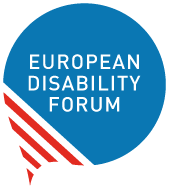 The European Disability Forum
Avenue des Arts 7-8
1210 Brussels, Belgium.www.edf-feph.orginfo@edf-feph.org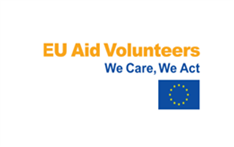 This publication has received financial support of the EU Aid Volunteers initiative of the European Union. The information contained in this publication does not necessarily reflect the official position of the European Commission. 